General Characteristics: 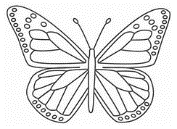 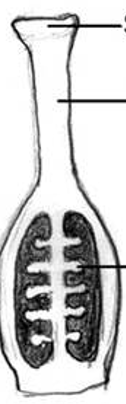 + Eukaryotes+Autotrophs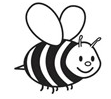 +Cell wall+Immobile+Vacuole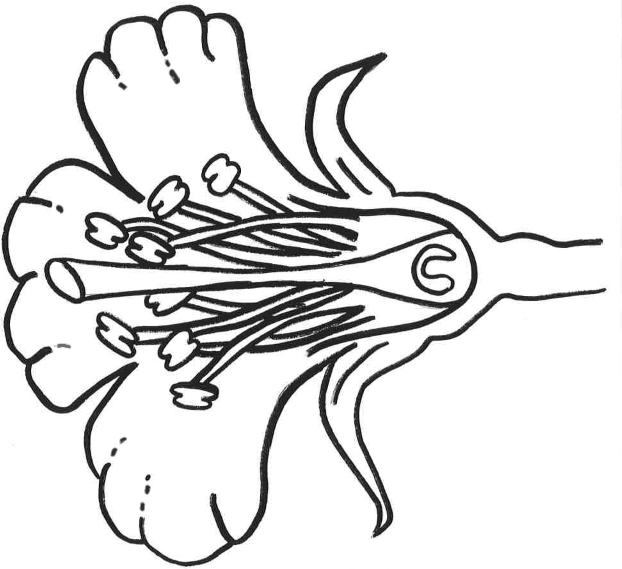 Angiosperm: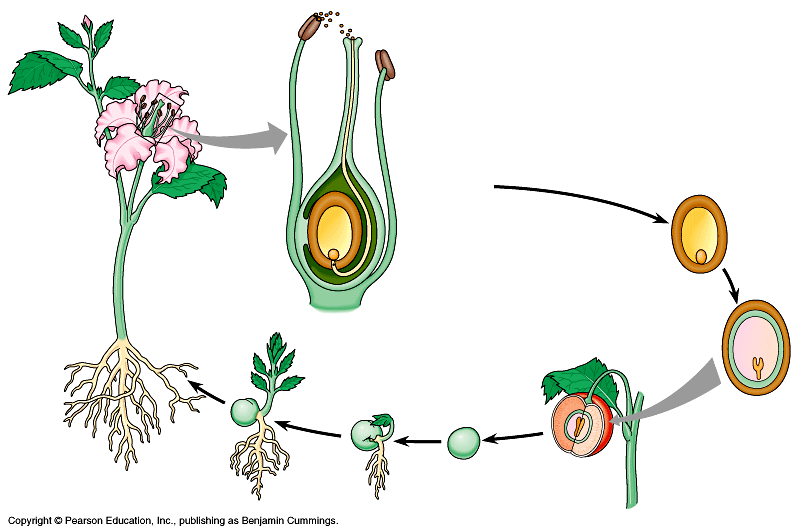 Flower: 	Perfect:	Imperfect: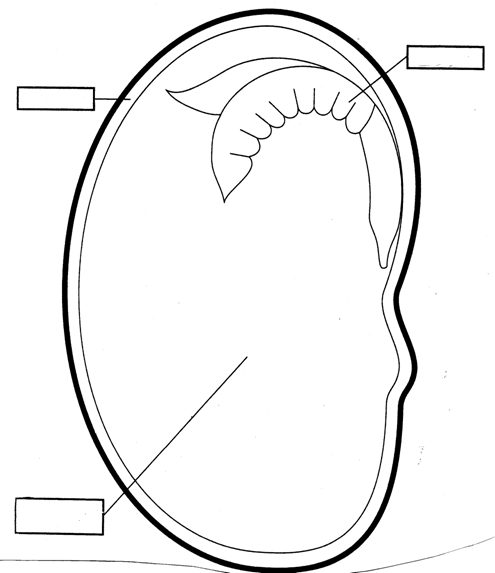 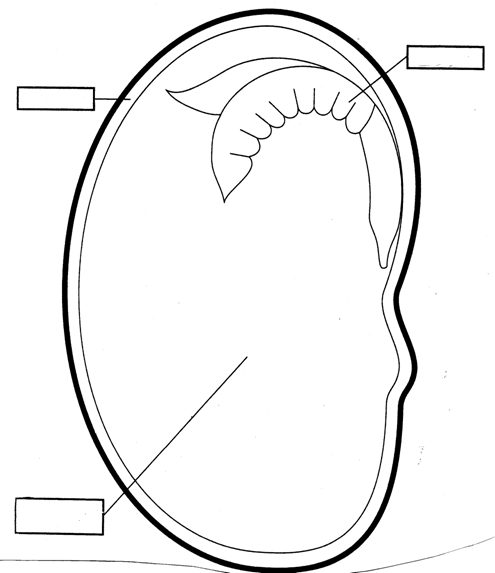 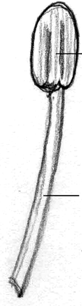 	Seed dispersal:	1	3	2	4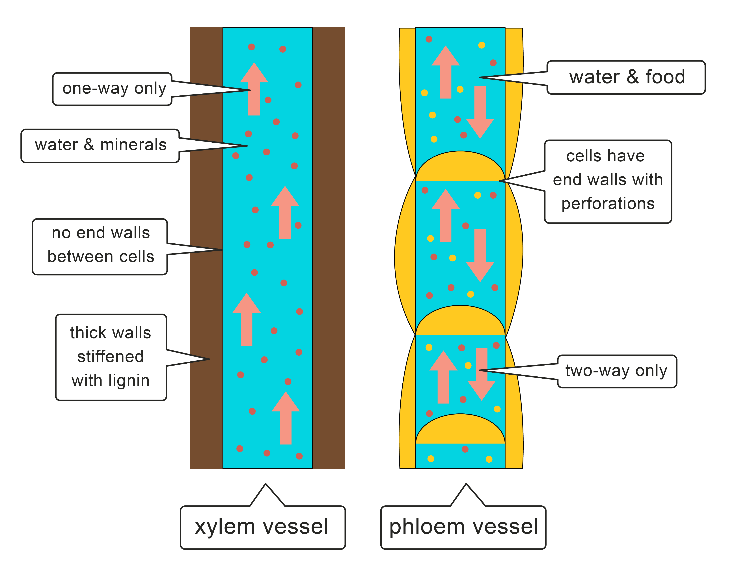 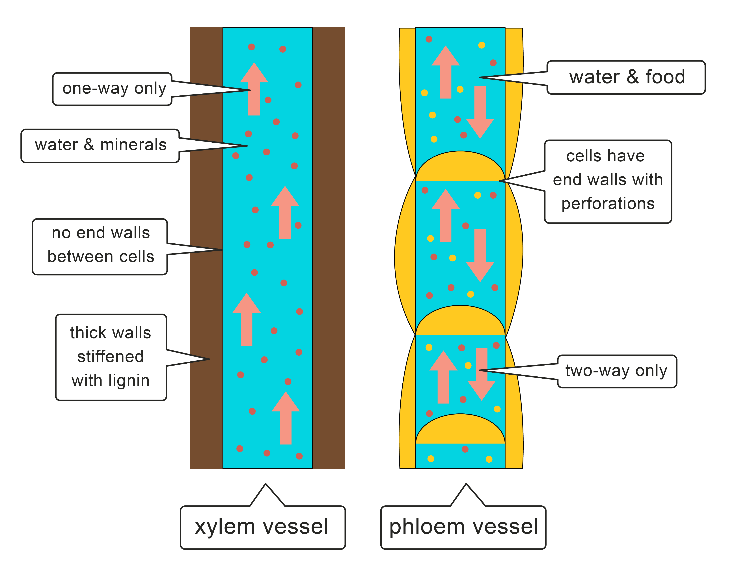 Preventing water loss+Cuticle:_____________________+Lipids do not dissolve in _______+All vascular plants have tissues typesDermal tissue:Ground tissue: Vascular tissue: 2	3	41